2022 Spring Flag Football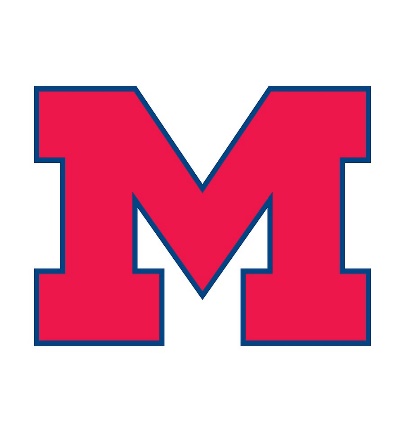 April 2, 9, 16, 23, 30, 2022(Saturdays only – Practice and Games)@ Madison High School FieldContact John Kinser 828-206-1233
Open to all k-7 Student Athletes CO-EDK-3 will have field from 9am until 12 pm4-7 will have field from 12 pm until 3 pmTeams will be K-1, 2-3, 4-5, 6-7 current school yearYou will need: $25.00 (for jersey), a mouth piece, cleats recommended.Teams will be divided into groups of 8 or 9 players eachPractices will be 9 am – 10 am for K-3 Followed by Games Practices will be 12 pm – 1 pm for 4-7 Followed by GamesFollow link to Register or scan QR code https://forms.gle/PbzYtbvgFu36uYvDA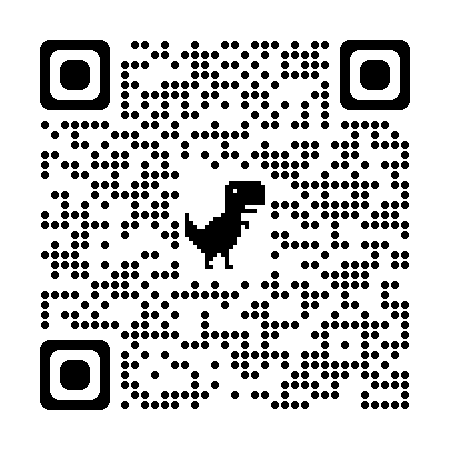 